PARISH OF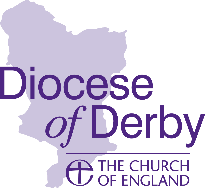 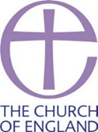 ____________________________________________PREPARATION OF NEW ELECTORAL ROLL